Curriculum Vitae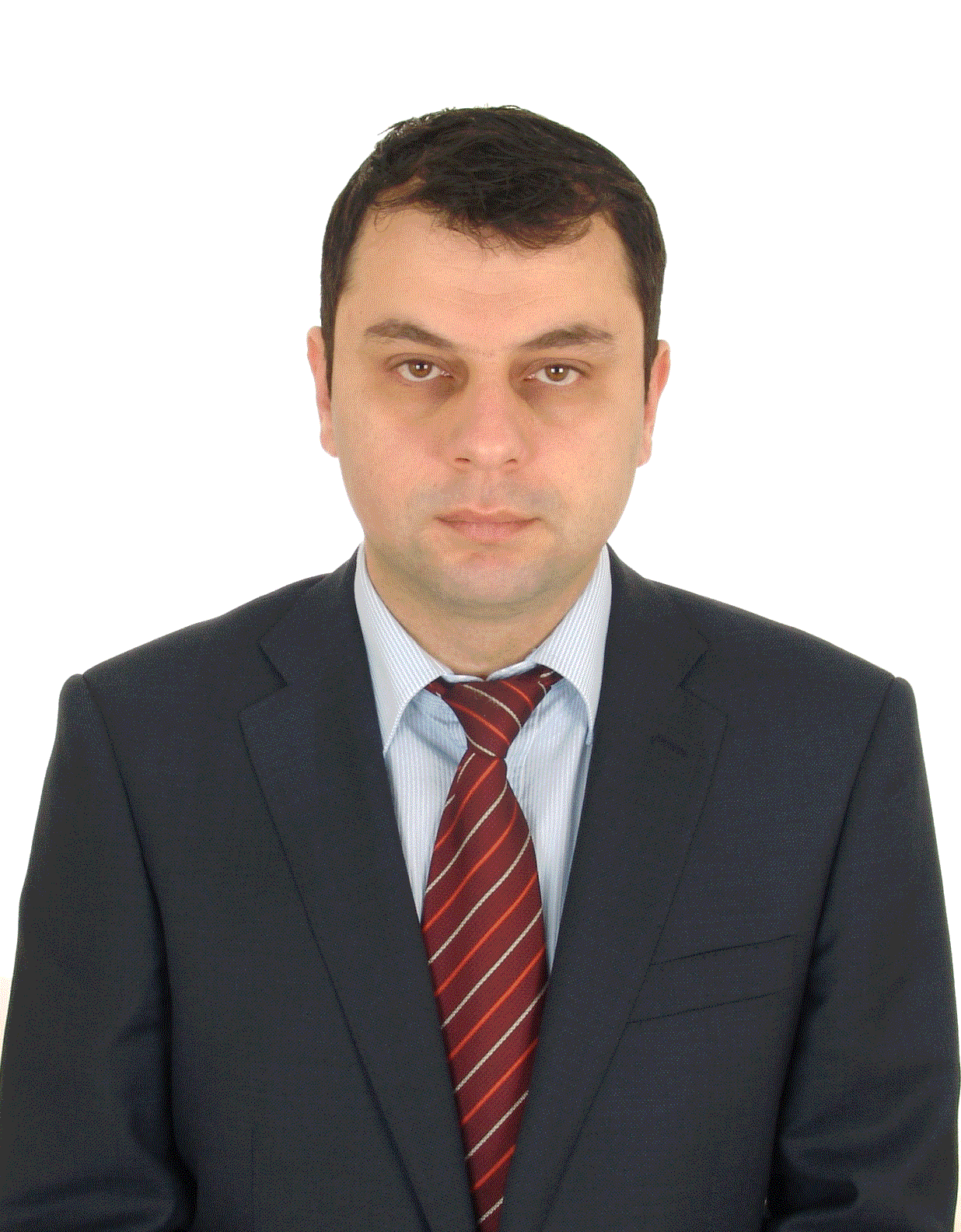 Name and Surname: 	Artan Haruni											
Date of birth: 		06-02-1974Place of Birth:		Vlora
Address:		Selite, 	Tirana
Nr. Phone:    		++355 68 20 66 561
E-mail address:	artanharuni@hotmail.com
Marital Status: 	Married
Nationality: 		AlbanianHobbies: 		Guitar PlayerSCHOOL PREPARATION1992 – 1998: University of Medicine  Tirana                      		
1998 - 2002: Specialization in Pediatrics (UHC “Mother Theresa”Tirana)2004 - 2005: Specialization in Pediatric Neurology  (UHC “Mother Theresa”Tirana)2010 – 2015: Doctorature -University of Medicine,  Tirana                      
ACADEMIC TITLEMaster in Pediatrics -University of Medicine,  Tirana    PHD -University of Medicine,  Tirana                      WORK EXPERIENCE
2003 - 2008:   Pediatrician – Polyclinic nr. 4 Tirana2003 - 2004:   Lecturer of Histology – University of Medicine  Tirana                      2009-  2010:   Director- Polyclinic of Specialties nr. 3 Tirana2008 - 2016:   Pediatric Neurology Consultant  – Polyclinic of Specialties nr. 3 Tirana2010 - 2011:   Lecturer of Pharmacology – University Vitrina,  Tirana 2010 - 2016:   Pediatric Neurologist   ( Private practice)                    
ADDITIONAL COURSES AND TRAINING
17-6-2001 - 15-10-2001: Training in Pediatric Emergencies, ITALY1-7-2003 - 10-7-2003: Integrated Management of Children Disease.29-11-2004 - 13-12-2004: Training in Electroencephalography, ITALY13-19 June 2007: Training course (CHOP) –Pediatric Neurology, AUSTRIA13-14 May2008: Training course (EPNS) –Acute Neurology and Cerebrovascular Diseases,  POLAND27-7-2008 - 8-8-2008: Advanced International Course “Bridging Basic with Clinical Epileptology, ITALY2009 - 2010: Training course (Virepa) -EEG in the diagnosis and management of epilepsy (6 Month) ONLINE2010 – 2011: Training course (Virepa) -Clinical Pharmacology & Pharmacotherapy  (6 month) ONLINE2011 – 2012: Training course (Virepa) - EEG in the diagnosis and management of epilepsy in neonates snd children  (6 month) ONLINE31 May-1 June 2010: Training course (EPNS) –Epilepsy ROMANIA2-3 June 2010: Training course (EPNS) –Central Motor Function Disorders, ROMANIA14-19 June 2010: Training course (CHOP) –Pediatric Neurology and Metabolism, AUSTRIA25-28 September 2010: Training course Treatment of Epilepsy-what every clinician should know. SWITZERLAND8-11 March 2016 EPNS Training Courses in Budapest.15 -19 June 2016: 2nd East European Course of Epilepsy, SRIE Summer SchoolMedical society membershipPresident of Albanian Primary Healthcare Association  Albanian Pediatric Society   ( Board Member)APNS Albanian Pediatric Neurology Association  ( Board Member)EPNS European Pediatric society association ( Member)ILAE international League Against Epilepsy (Member)Order of Physicans of Tirana (Board Member)Professional and scientific works
VIth Balkan congress of medicine and dentistry for students and young doctors, November 2002, Ioonnina-Greece. “Some haematological indexes in patients of pediatric age”.10-th MEDICO-CHIRURGICAL conference. TIRANA, 2002. “Biological approach to onco-hematological patients treated with cytostatic  drugs”.6-th annual conference of albanian pediatric association. November 2002, Tirana. “ Kriptokidizm - experience of treatment with hormonal therapy”.2-nd CONFERENCE OF ALBANIAN CHILD NEUROLOGY. October 2004,Tirana “Efficacy of Topiramate in the prophylaxis of high frequency Migraine in children”.2-nd CONFERENCE OF ALBANIAN CHILD NEUROLOGY. October 2004,Tirana.  “West Syndrome, Clinical and Theraupetical data”XII Mediterranean MEETING OF CHILD NEUROLOGY. September 2006, Durres.West Syndrome-Diagnosis and treatment7-th EUROPIAN CONGRESS ON EPILEPTOLOGY. July 2006, Helsinki, FINLANDEpilepsies in children during one year in our clinic.8-th annual conference of albanian pediatric association. April 2005, Tirana. “ Efficacy and tolerability of Lamotrigine like add therapy in the treatment of children with refractory epilepsy”.7-th annual conference of albanian pediatric association. October 2003, Tirana. “PRADER-WILLI Syndrome”12-th MEETING OF BALKAN CLINICAL LABORATORY FEDERATION. September 2004, ROMANIA “Trombocytopenia in children.26-th INTERNATIONAL EPILEPSY CONGRESS. August 2005 Paris, FRANCE. “Open –label Study with Topiramate of Newly Diagnosed Epilepsy in Children”12th Congress of the European Federation of Neurological Societies Madrid, Spain .August 23-26, 2008.. Reye-Like Syndrome following valproate therapy in a child.Reviews in Pediatrics 2010 Febrile seizures. Risk factors and recurrences.13- annual conference of albanian pediatric association. October 2011,Tirana “Drug discontinuation in epileptic children”annual conference of  Albanian Primery healthcare association. 2012,Tirana Role of EEG in the diagnosis of epilepsy.SOUTHEASTERN EUROPE INNERMED NETWORKING MEETING; Zagreb, Croatia, May 11th – 13th, 2015Ketogenic diet in neurometabolic disorders"SOUTHEASTERN EUROPE INNERMED NETWORKING MEETING; Zagreb, Croatia, May 11th – 13th, 2015“Challenges of diagnosing and managing patients with inherited metabolic disorders in AlbaniaFebrile Seizure Preventive Treatment for RecurrencesInternational Journal of Science and Research (IJSR), ijsr.net, Volume 4 Issue 10, October 2015KNOWLEDGE OF FOREIGN LANGUAGES KNOWLEDGE OF COMPUTER   Place, Tirana
Date, 03-09-2016.ENGLISHITALIANFRENCHLevel in writingvery goodvery goodenoughLevel in reading            very goodvery goodenoughProgram  Ms OfficeInternetCorel DrawPhotoshopThe level of knowledgesvery goodvery goodvery goodvery good